Publicado en   el 06/08/2014 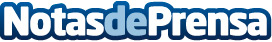 Javier Couso interroga a la Comisión Europea sobre posibles sanciones a Israel y exige que le reclame "hasta el último céntimo" invertido por la UE en proyectos de desarrollo que han sido destruidosDatos de contacto:Nota de prensa publicada en: https://www.notasdeprensa.es/javier-couso-interroga-a-la-comision-europea Categorias: Internacional http://www.notasdeprensa.es